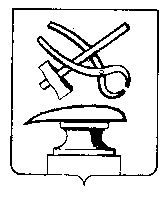 Управление культуры города Кузнецка_______________________________________________________________ПРИКАЗ от  17.01.2022						                         №  6 – ОД/УКОб утверждении карты коррупционных рисков и мер по их минимизации управления культуры города Кузнецка	В соответствии Федеральным законом от 06.10.2003 № 131-ФЗ «Об общих принципах организации местного самоуправления в Российской Федерации», Федеральным законом от 25.12.2008 № 273-ФЗ «О противодействии коррупции», руководствуясь ст. 36 Устава города Кузнецка Пензенской области,ПРИКАЗЫВАЮ:		1. Утвердить карту коррупционных рисков и мер по их минимизации управления культуры города Кузнецка согласно приложению.2. Контроль за исполнение настоящего приказа возложить на начальника управления культуры города Кузнецка Часовскую И.А.Начальник управления                                                                    И.А. ЧасовскаяПриложениеУтвержденаприказом управления культурыгорода Кузнецка от__________ № ________КАРТА КОРРУПЦИОННЫХ РИСКОВ И МЕР ПО ИХ МИНИМИЗАЦИИУПРАВЛЕНИЯ КУЛЬТУРЫ ГОРОДА КУЗНЕЦКА ПЕНЗЕНСКОЙ ОБЛАСТИ№Административная процедура (действие)Коррупционный риск и краткое описание возможной коррупционной схемыНаименование должностей, замещение которых связано с коррупционными рискамиМеры по минимизацииМеры по минимизацииФИО, должность ответственного лицаСрок реализации мер№Административная процедура (действие)Коррупционный риск и краткое описание возможной коррупционной схемыНаименование должностей, замещение которых связано с коррупционными рискамиРеализуемыеПредлагаемыеФИО, должность ответственного лицаСрок реализации мер1Подготовка проектов нормативных правовых актов.1. Разработка и согласование проектов нормативных правовых актов, содержащих коррупциогенные факторы.2. Подготовка предложений по разработке, разработка, согласование проектов нормативных правовых актов в целях создания преференций для определенного круга субъектов. 3. Несоставление экспертного заключения по результатам проведения антикоррупционной экспертизы о наличии коррупциогенных факторов в проекте нормативного правового акта.Начальник управления культуры города Кузнецка1. Нормативное регулирование порядка, способа и сроков совершения действий служащим при осуществлении коррупционно-опасной функции.2. Разъяснение служащим: - обязанности незамедлительно сообщить представителю нанимателя о склонении его к совершению коррупционного правонарушения;- ответственности за совершение коррупционных правонарушений3.Информирование населения о возможности участия в проведении независимой антикоррупционной экспертизы проектов нормативно-правовых актов.1. Привлечение к разработке проектов нормативных правовых актов институтов гражданского общества в формах обсуждения, создания совместных рабочих групп.Часовская И.А.,начальник управления культуры г. Кузнецкапостоянно2Проведение антикоррупционной и правовой экспертизы проектов нормативных правовых актов.1. Разработка, согласование проектов нормативных правовых актов, содержащих нормы, установление которых выходит за пределы полномочий органа местного самоуправления.2. Подготовка экспертных заключений о соответствии федеральному и региональному законодательству проектов нормативных правовых актов, содержащих коррупциогенные факторы.3. Непредставление проектов нормативных правовых актов, содержащих коррупциогенные факторы, на антикоррупционную экспертизу.Начальник управления культуры города Кузнецка, главный специалист управления культуры города Кузнецка1. Информирование населения о возможности и необходимости участия в проведении независимой антикоррупционной экспертизы проектов нормативных правовых актов.2. Направление проектов нормативных правовых актов в прокуратуру города Кузнецка.3. Обеспечение независимой антикоррупционной экспертизы проектов нормативно-правовых актов.1. Организация повышения профессионального уровня служащих, осуществляющих проведение антикоррупционной экспертизы.Часовская И.А.,начальник управления культуры г. Кузнецкапостоянно3Представление интересов управления культуры города Кузнецка в судебных органах.1. Ненадлежащее исполнение обязанностей представителя (пассивная позиция при защите интересов) в целях принятия судебных решений в пользу третьих лиц) при представлении интересов органа местного самоуправления в судебных и иных органах власти.2. Злоупотребление предоставленными полномочиями в обмен на обещанное вознаграждение за отказ от исковых требований, признание исковых требований, заключение мирового соглашения в нарушение интересов органа местного самоуправления.3. Получение положительного решения по делам органа местного самоуправления:- используя договоренность со стороной по делу;- умалчивая о фактических обстоятельствах.  Начальник управления культуры города Кузнецка1. Разъяснение сотрудникам: - обязанности незамедлительно сообщить представителю нанимателя о склонении его к совершению коррупционного правонарушения;- ответственности за совершение коррупционных правонарушений.2. Анализ материалов судебных дел в части реализации представителем утвержденной правовой позиции.1.Информирование населения о возможности ознакомления с электронной версией решений судов в отношении управления культуры Часовская И.А.,начальник управления культуры г. Кузнецкапостоянно4Организация договорной работы (правовая экспертиза проектов договоров (соглашений), заключаемых от имени органа местного самоуправления; подготовка по ним заключений, замечаний и предложений; мониторинг исполнения договоров (соглашений).Согласование проектов договоров (соглашений), предоставляющих необоснованные преимущества отдельным субъектам, в обмен на полученное (обещанное) от заинтересованных лиц вознаграждение.Начальник управления культуры города Кузнецка1. Согласование проектов договоров Начальником юридического отдела и заведующим сектором муниципального заказа.2. Разъяснение служащим: - обязанности незамедлительно сообщить представителю нанимателя о склонении его к совершению коррупционного правонарушения;- ответственности за совершение коррупционных правонарушений.1. Нормативное регулирование порядка согласования договоров (соглашений).Часовская И.А.,начальник управления культуры г. Кузнецка5Осуществление функций муниципального заказчика, осуществляющего закупки товаров, работ, услуг для муниципальных нуждВыбор способа размещения заказа.1. Искусственное дробление закупки на несколько отдельных с целью упрощения способа закупки.2. Объединение в один лот различных товаров, работ, услуг технологически и функционально не связанных между собой с целью  ограничения круга возможных участников закупки.Начальник управления культуры города Кузнецка1.Запрет дробления закупки.2. Включение в локальные акты положений, предусматривающих возможность привлечения к дисциплинарной ответственности лиц, виновных в некачественном планировании потребности (включая факты необоснованного дробления закупок на более мелкие).3. Разъяснение понятия аффилированности, установление требований к разрешению выявленных ситуаций аффилированности.1. Сбор  информации о цепочке собственников, наличии конфликта интересов и (или) связей, носящих характер аффилированности.2. Автоматический мониторинг закупок на предмет выявления неоднократных (в течение года) закупок однородных товаров, работ, услуг.Часовская И.А.,начальник управления культуры г. Кузнецкапостоянно6Приемка результатов выполненных работ (поставленных товаров, оказанных услуг)1. При приемке результатов выполненных работ (поставленных товаров, оказанных услуг), документальном оформлении расчетов с поставщиками устанавливаются факты несоответствия выполненных работ (поставленных товаров, оказанных услуг) условиям заключенных муниципальных контрактов (договоров). В целях подписания акта приемки представителем исполнителя по муниципальному контракту (договору) за вознаграждение предлагается не отражать в приемной документации информацию о выявленных нарушениях, не предъявлять претензию о допущенном нарушении.2. При ведении претензионной работы служащему предлагается за вознаграждение способствовать не предъявлению претензии либо составить претензию, предусматривающую возможность уклонения от ответственности за допущенные нарушения муниципального контракта (договора).Начальник управления культуры города Кузнецка1. Комиссионный прием результатов выполненных работ (поставленных товаров, оказанных услуг).2. Разъяснение служащим: - обязанности незамедлительно сообщить представителю нанимателя о склонении его к совершению коррупционного правонарушения;- ответственности за совершение коррупционных правонарушений.1. Нормативное регулирование порядка и сроков совершения действий служащим при осуществлении коррупционно-опасной функции.Часовская И.А.,начальник управления культуры г. Кузнецкапостоянно7Осуществление полномочий собственника (учредителя) в отношении подведомственных органу местного самоуправления организаций.1. Согласование крупных сделок с нарушением установленного порядка в интересах отдельных лиц в связи с полученным (обещанным) от них (иных заинтересованных лиц) вознаграждением.2. Необоснованное согласование или необоснованный отказ в согласовании предоставления в аренду муниципального имущества, находящегося в оперативном управлении муниципальных учреждений и предприятий.3. Принятие решений о распределении бюджетных ассигнований, субсидий, межбюджетных трансфертов с нарушением установленного порядка в обмен на полученное (обещанное) вознаграждение.Начальник управления культуры города Кузнецка1. Организация работы по контролю за деятельностью подведомственных организаций с участием представителей иных структурных подразделений органа местного самоуправления.2. Установление четкой регламентации порядка и сроков совершения действий служащим.4. Разъяснение служащим: - обязанности незамедлительно сообщить представителю нанимателя о склонении его к совершению коррупционного правонарушения;- ответственности за совершение коррупционных правонарушений.1. Привлечение к принятию решений отдела экономики и развития предпринимательства  и потребительского рынка Администрации.Часовская И.А.,начальник управления культуры г. Кузнецкапостоянно8Осуществление функции главного распорядителя бюджетных средств1. При проверке правильности оформления поступивших на оплату первичных документов и их соответствия суммам, заявленным на данные расходы в кассовом плане, служащий выявляет, что определенные работы (услуги):-  уже были ранее оплачены; - не предусмотрены государственным (муниципальным) контрактом (договором). При этом от заинтересованного лица служащему поступает предложение за вознаграждение провести оплату.2. В целях получения материальной выгоды от заинтересованного лица служащему поступает предложение за вознаграждение: - скрыть наличие просроченной дебиторской задолженности; - не принимать надлежащие меры к погашению просроченной дебиторской задолженности.Начальник управления культуры города Кузнецка1.Исключение необходимости личного взаимодействия (общения) муниципальных служащих с гражданами и представителями организаций.2. Разъяснение муниципальным служащим: -  обязанности незамедлительно сообщить представителю нанимателя о склонении его к совершению коррупционного правонарушения;-   ответственности за совершение коррупционных правонарушений.1. Контроль управлением финансов города Кузнецка осуществлениякоррупционно-опасной функции.Часовская И.А.,начальник управления культуры г. Кузнецкапостоянно